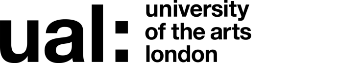 Signed 	Julie Dark						 Date of last review 	September 2018 		(Recruiting Manager)Job Title:   Internal Communications Executive (IT)	 Grade:      4The application form sets out a number of competence questions related to some of the following selection criteria. Shortlisting will be based on your responses to these questions. Please make sure you provide evidence to demonstrate clearly how you meet these criteriaLast updated:  September 2018 JOB DESCRIPTIONJOB DESCRIPTIONJOB DESCRIPTIONJOB DESCRIPTIONJob Title: Internal Communications Executive Job Title: Internal Communications Executive Accountable to: Head of Internal Communications Accountable to: Head of Internal Communications Contract Length: PermanentHours per week/FTE: 35Hours per week/FTE: 35Weeks per year: 52Salary: £34,326 per annum  Salary: £34,326 per annum  Grade: 4Grade: 4College/Service: Internal Communications College/Service: Internal Communications Location: High Holborn with frequent travel to other UAL colleges Location: High Holborn with frequent travel to other UAL colleges Purpose of Role: We have created a virtual Internal Communications team, with representatives in each college working with a central team, to deliver joined-up, comprehensive internal communications to staff and students across UAL.We are now looking to recruit an Internal Communications Executive to join our team, who will focus on cross-UAL communications campaigns.  The post holders will be responsible for working within the virtual team and with colleagues across the wider university to deliver and maintain effective internal communications through a variety of channels; telling compelling stories; providing timely information about IT-related incidents, promoting college and university-wide initiatives ensuring they are joined up and that they maximise engagement from both staff and students.The successful candidate will be an organised, enthusiastic and a hard-working team player with excellent written and verbal communication skills. They will also be digitally savvy, have excellent IT knowledge and skills. Purpose of Role: We have created a virtual Internal Communications team, with representatives in each college working with a central team, to deliver joined-up, comprehensive internal communications to staff and students across UAL.We are now looking to recruit an Internal Communications Executive to join our team, who will focus on cross-UAL communications campaigns.  The post holders will be responsible for working within the virtual team and with colleagues across the wider university to deliver and maintain effective internal communications through a variety of channels; telling compelling stories; providing timely information about IT-related incidents, promoting college and university-wide initiatives ensuring they are joined up and that they maximise engagement from both staff and students.The successful candidate will be an organised, enthusiastic and a hard-working team player with excellent written and verbal communication skills. They will also be digitally savvy, have excellent IT knowledge and skills. Purpose of Role: We have created a virtual Internal Communications team, with representatives in each college working with a central team, to deliver joined-up, comprehensive internal communications to staff and students across UAL.We are now looking to recruit an Internal Communications Executive to join our team, who will focus on cross-UAL communications campaigns.  The post holders will be responsible for working within the virtual team and with colleagues across the wider university to deliver and maintain effective internal communications through a variety of channels; telling compelling stories; providing timely information about IT-related incidents, promoting college and university-wide initiatives ensuring they are joined up and that they maximise engagement from both staff and students.The successful candidate will be an organised, enthusiastic and a hard-working team player with excellent written and verbal communication skills. They will also be digitally savvy, have excellent IT knowledge and skills. Purpose of Role: We have created a virtual Internal Communications team, with representatives in each college working with a central team, to deliver joined-up, comprehensive internal communications to staff and students across UAL.We are now looking to recruit an Internal Communications Executive to join our team, who will focus on cross-UAL communications campaigns.  The post holders will be responsible for working within the virtual team and with colleagues across the wider university to deliver and maintain effective internal communications through a variety of channels; telling compelling stories; providing timely information about IT-related incidents, promoting college and university-wide initiatives ensuring they are joined up and that they maximise engagement from both staff and students.The successful candidate will be an organised, enthusiastic and a hard-working team player with excellent written and verbal communication skills. They will also be digitally savvy, have excellent IT knowledge and skills. Duties and ResponsibilitiesCoordinate, prepare, promote, deliver and monitor regular internal communications channels for staff and students, including input into newsletters, briefings, digital channels, posters, social media, presentations, including sourcing content from relevant sources. Translate academic and technical jargon into appropriate language to deliver effective communications to a variety of audiences.  Take the lead on key projects, initiatives, campaigns and represent the Internal Communications team as appropriate. Engage with, and provide, internal communications support on projects (including within IT) working with key stakeholders as required (including students, academics, learning and teaching, Arts SU and support staff).  Work in unison with colleagues from all colleges and services plus Arts SU to maximise the impact of communications activity across UAL.  Use design skills to ensure all internal communications materials have impact and are appropriate to the audience. Manage communications campaigns which go across internal and external channels.  Work with the wider team to deliver employee and student engagement feedback mechanisms, including forums and discussion groups, disseminating results and assisting in the creation of effective action plans across the organisation. Organise and promote events, departmental updates and staff briefings.  Take responsibility for preparing communications materials to support these events.  Input into a shared events calendar/ planning tool for all internal communication activity.Perform such duties consistent with the role as may from time to time be assigned to you anywhere within the college or wider University.Undertake health and safety duties and responsibilities appropriate to the role.Work in accordance with the University’s Equal Opportunities Policy and the Staff Charter, promoting equality and diversity.Undertake continuous personal and professional development.Make full use of all information and communication technologies in adherence to data protection policies to meet the requirements of the role and to promote organisational effectiveness.Conduct all financial matters associated with the role in accordance with the University’s policies and procedures, as laid down in the Financial Regulations.Duties and ResponsibilitiesCoordinate, prepare, promote, deliver and monitor regular internal communications channels for staff and students, including input into newsletters, briefings, digital channels, posters, social media, presentations, including sourcing content from relevant sources. Translate academic and technical jargon into appropriate language to deliver effective communications to a variety of audiences.  Take the lead on key projects, initiatives, campaigns and represent the Internal Communications team as appropriate. Engage with, and provide, internal communications support on projects (including within IT) working with key stakeholders as required (including students, academics, learning and teaching, Arts SU and support staff).  Work in unison with colleagues from all colleges and services plus Arts SU to maximise the impact of communications activity across UAL.  Use design skills to ensure all internal communications materials have impact and are appropriate to the audience. Manage communications campaigns which go across internal and external channels.  Work with the wider team to deliver employee and student engagement feedback mechanisms, including forums and discussion groups, disseminating results and assisting in the creation of effective action plans across the organisation. Organise and promote events, departmental updates and staff briefings.  Take responsibility for preparing communications materials to support these events.  Input into a shared events calendar/ planning tool for all internal communication activity.Perform such duties consistent with the role as may from time to time be assigned to you anywhere within the college or wider University.Undertake health and safety duties and responsibilities appropriate to the role.Work in accordance with the University’s Equal Opportunities Policy and the Staff Charter, promoting equality and diversity.Undertake continuous personal and professional development.Make full use of all information and communication technologies in adherence to data protection policies to meet the requirements of the role and to promote organisational effectiveness.Conduct all financial matters associated with the role in accordance with the University’s policies and procedures, as laid down in the Financial Regulations.Duties and ResponsibilitiesCoordinate, prepare, promote, deliver and monitor regular internal communications channels for staff and students, including input into newsletters, briefings, digital channels, posters, social media, presentations, including sourcing content from relevant sources. Translate academic and technical jargon into appropriate language to deliver effective communications to a variety of audiences.  Take the lead on key projects, initiatives, campaigns and represent the Internal Communications team as appropriate. Engage with, and provide, internal communications support on projects (including within IT) working with key stakeholders as required (including students, academics, learning and teaching, Arts SU and support staff).  Work in unison with colleagues from all colleges and services plus Arts SU to maximise the impact of communications activity across UAL.  Use design skills to ensure all internal communications materials have impact and are appropriate to the audience. Manage communications campaigns which go across internal and external channels.  Work with the wider team to deliver employee and student engagement feedback mechanisms, including forums and discussion groups, disseminating results and assisting in the creation of effective action plans across the organisation. Organise and promote events, departmental updates and staff briefings.  Take responsibility for preparing communications materials to support these events.  Input into a shared events calendar/ planning tool for all internal communication activity.Perform such duties consistent with the role as may from time to time be assigned to you anywhere within the college or wider University.Undertake health and safety duties and responsibilities appropriate to the role.Work in accordance with the University’s Equal Opportunities Policy and the Staff Charter, promoting equality and diversity.Undertake continuous personal and professional development.Make full use of all information and communication technologies in adherence to data protection policies to meet the requirements of the role and to promote organisational effectiveness.Conduct all financial matters associated with the role in accordance with the University’s policies and procedures, as laid down in the Financial Regulations.Duties and ResponsibilitiesCoordinate, prepare, promote, deliver and monitor regular internal communications channels for staff and students, including input into newsletters, briefings, digital channels, posters, social media, presentations, including sourcing content from relevant sources. Translate academic and technical jargon into appropriate language to deliver effective communications to a variety of audiences.  Take the lead on key projects, initiatives, campaigns and represent the Internal Communications team as appropriate. Engage with, and provide, internal communications support on projects (including within IT) working with key stakeholders as required (including students, academics, learning and teaching, Arts SU and support staff).  Work in unison with colleagues from all colleges and services plus Arts SU to maximise the impact of communications activity across UAL.  Use design skills to ensure all internal communications materials have impact and are appropriate to the audience. Manage communications campaigns which go across internal and external channels.  Work with the wider team to deliver employee and student engagement feedback mechanisms, including forums and discussion groups, disseminating results and assisting in the creation of effective action plans across the organisation. Organise and promote events, departmental updates and staff briefings.  Take responsibility for preparing communications materials to support these events.  Input into a shared events calendar/ planning tool for all internal communication activity.Perform such duties consistent with the role as may from time to time be assigned to you anywhere within the college or wider University.Undertake health and safety duties and responsibilities appropriate to the role.Work in accordance with the University’s Equal Opportunities Policy and the Staff Charter, promoting equality and diversity.Undertake continuous personal and professional development.Make full use of all information and communication technologies in adherence to data protection policies to meet the requirements of the role and to promote organisational effectiveness.Conduct all financial matters associated with the role in accordance with the University’s policies and procedures, as laid down in the Financial Regulations.Key Working Relationships: Managers and other staff, and external partners, suppliers etc; with whom regular contact is required.Head of Internal CommunicationsVirtual IC team Directors and Associate Directors of servicesTechnology and IT departmentsArts Students’ Union & Dean of Students’ office  Other stakeholders across the university as requiredExternal contacts as requiredKey Working Relationships: Managers and other staff, and external partners, suppliers etc; with whom regular contact is required.Head of Internal CommunicationsVirtual IC team Directors and Associate Directors of servicesTechnology and IT departmentsArts Students’ Union & Dean of Students’ office  Other stakeholders across the university as requiredExternal contacts as requiredKey Working Relationships: Managers and other staff, and external partners, suppliers etc; with whom regular contact is required.Head of Internal CommunicationsVirtual IC team Directors and Associate Directors of servicesTechnology and IT departmentsArts Students’ Union & Dean of Students’ office  Other stakeholders across the university as requiredExternal contacts as requiredKey Working Relationships: Managers and other staff, and external partners, suppliers etc; with whom regular contact is required.Head of Internal CommunicationsVirtual IC team Directors and Associate Directors of servicesTechnology and IT departmentsArts Students’ Union & Dean of Students’ office  Other stakeholders across the university as requiredExternal contacts as requiredSpecific Management ResponsibilitiesBudgets:  Staff:       Other (e.g. accommodation; equipment):Specific Management ResponsibilitiesBudgets:  Staff:       Other (e.g. accommodation; equipment):Specific Management ResponsibilitiesBudgets:  Staff:       Other (e.g. accommodation; equipment):Specific Management ResponsibilitiesBudgets:  Staff:       Other (e.g. accommodation; equipment):Person Specification Person Specification Specialist Knowledge/QualificationsDemonstrable experience of generating effective communication messages and campaigns Able to write great copy and tell a compelling story, translating jargon as necessary  Experience of editing a website/intranet on a day-to-day basisExceptional IT knowledge and skillsDemonstrable experience of using design technology eg InDesign, Photoshop, IllustratorExperience of managing digital communication/ social media communicationsKnowledgeable about our business and passionate about our purpose and valuesEducated to degree level  Relevant Experience Proven experience of working in a similar communications role Experience in creating relationships with internal stakeholders at all levelsExperience of working in a communications or External Relations departmentExperience in delivering high-quality and visually impactful communication materialsCommunication SkillsExcellent organisational, planning and project management skills, with the ability to think ahead, prioritise and work flexibly and accurately when under pressureStrong written and verbal communication skills, with excellent ability to write in plain EnglishGood interpersonal skills, with the ability to build strong working relationships Communicates effectively orally and in writing adapting the message for a diverse audience in an inclusive and accessible wayExcellent writing skills with demonstrable experience of writing copy for impactful communications  Leadership and Managementn/aResearch, Teaching and LearningAbility to apply skill, knowledge and experience to work and seeks opportunities to improveResearch, Teaching and LearningCommits to own development through effective use of UAL’s appraisal scheme and staff development processesProfessional Practice n/aPlanning and managing resourcesPlans, prioritises and manages resources effectively to achieve short and long term objectivesTeamworkAbility to lead and develop internal networks, actively seeking to build productive and enduring relationships to strengthen working relationships and foster collaboration.Works collaboratively in a team and where appropriate across or with different professional or student groups and with Arts SUPrepared to work flexibly to share the load across the team to ensure maximum collective delivery Student experience or customer serviceExperience of working in a creative HE environment, or in the creative and cultural industries, would be welcome Creativity, innovation and problem solving Creative with a good eye for what makes something visually appealing and impactfulGood knowledge of InDesign, Illustrator, PhotoShop or other design packages would be an advantage Has good ideas and is not afraid to suggest new ways of doing things  Suggests practical solutions to new or unique problemsAnticipates difficulties and identifies practical ways of overcoming and preventing them